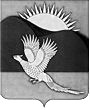 АДМИНИСТРАЦИЯПАРТИЗАНСКОГО МУНИЦИПАЛЬНОГО РАЙОНАПРИМОРСКОГО КРАЯПОСТАНОВЛЕНИЕОб утверждении положения о муниципальныхинформационных системахВ соответствии с Федеральными законами от 06.10.2003 № 131-ФЗ                «Об общих принципах организации местного самоуправления в Российской Федерации», от 27.07.2006 № 149-ФЗ «Об информации, информационных технологиях и о защите информации», руководствуясь статьями 28, 31 Устава Партизанского муниципального района, администрация Партизанского муниципального районаПОСТАНОВЛЯЕТ:1. Утвердить прилагаемое Положение о муниципальных информационных системах.2. Общему отделу администрации Партизанского муниципального района (Кожухарова) опубликовать настоящее постановление в газете «Золотая Долина» и разместить на официальном сайте администрации Партизанского муниципального района в информационно-телекоммуникационной сети «Интернет» в тематической рубрике «Муниципальные правовые акты».23. Контроль за исполнением постановления возложить на руководителя аппарата администрации Партизанского муниципального района                 Томашеву Р.Н.И.о. главы Партизанскогомуниципального района						 В.Г.ГоловчанскийУТВЕРЖДЕНОпостановлением администрации
Партизанского муниципального района
от 10.04.2015 № 251ПОЛОЖЕНИЕ о муниципальных информационных системах1. Общие положения 1.1. Положение о муниципальных информационных системах (далее - Положение) разработано в соответствии с Федеральными законами                     от 06.10.2003 № 131-ФЗ «Об общих принципах организации местного самоуправления в Российской Федерации», от 27.07.2006 № 149-ФЗ                      «Об информации, информационных технологиях и о защите информации», Уставом Партизанского муниципального района.1.2. Положение определяет порядок создания, эксплуатации и учета муниципальных информационных систем в администрации Партизанского муниципального района (далее - администрация).1.3. Информационная система - совокупность содержащейся в базах данных информации и обеспечивающих ее обработку информационных технологий и технических средств.2. Создание и эксплуатация муниципальных информационных систем 2.1. Муниципальные информационные системы разрабатываются                       и приобретаются за счет средств бюджета Партизанского района в целях реализации полномочий администрации, обеспечения обмена информацией, а также в иных целях, установленных нормативными правовыми актами Российской Федерации, Приморского края и муниципальными правовыми актами Партизанского муниципального района. 2.2. Муниципальные информационные системы создаются на основе следующих принципов:концентрации ресурсов на решение важнейших задач в сфере создания, развития и использования информационных систем и технологий;управления процессами создания, развития и эксплуатации информационных систем на основе программно-целевого метода;2согласованности и сбалансированности внедрения информационных систем и технологий в деятельность администрации, в том числе                                в предоставлении муниципальных услуг гражданам и организациям;открытости информации о деятельности администрации, свободного доступа к такой информации, кроме случаев, установленных федеральными законами.2.3. Муниципальные информационные системы создаются                                      и эксплуатируются на основе статистической и иной документированной информации, предоставляемой гражданами (физическими лицами), организациями, государственными органами, органами местного самоуправления Партизанского муниципального района.2.4. Решение о создании муниципальной информационной системы оформляется постановлением администрации.2.5. Решение о создании муниципальной информационной системы должно содержать:наименование создаваемой муниципальной информационной системы;цели создания муниципальной информационной системы;сведения о структурных подразделениях администрации, муниципальных унитарных предприятиях и муниципальных учреждениях, уполномоченных на осуществление функций оператора муниципальной информационной системы;сведения о заказчике муниципальной информационной системы.2.6. После принятия решения о создании муниципальной информационной системы заказчик совместно с отделом информационных технологий и безопасности администрации разрабатывает и утверждает техническое задание.2.7. Создание и эксплуатация муниципальных информационных систем осуществляется с учетом требований, предусмотренных законодательством Российской Федерации о контрактной системе в сфере закупок товаров, работ, услуг для обеспечения государственных и муниципальных нужд.2.8. Технические средства, предназначенные для обработки информации, содержащейся в муниципальных информационных системах,                   в том числе программно-технические средства и средства защиты информации, должны соответствовать требованиям законодательства Российской Федерации о техническом регулировании.32.9. Ввод в эксплуатацию муниципальной информационной системы включает:принятие муниципальной информационной системы в эксплуатацию                  с оформлением акта приемочной комиссии, состав которой определяется заказчиком с обязательным включением представителей заказчика, оператора (операторов) и отдела информационных технологий                                   и безопасности администрации;издание постановления администрации об утверждении положения                    о муниципальной информационной системе.2.10. Положение о муниципальной информационной системе должно содержать:наименование муниципальной информационной системы;указание на оператора муниципальной информационной системы;указание на вид информации, подлежащей размещению                                          в муниципальной информационной системе, в зависимости от категории доступа к ней и в зависимости от порядка ее предоставления или распространения;состав информации, подлежащей размещению в муниципальной информационной системе;указание на субъекты, обязанные предоставлять информацию для размещения в муниципальной информационной системе, обеспечивать                   ее достоверность и актуальность;указание на субъекты, обязанные обеспечивать доступ                                           к общедоступной информации, содержащейся в муниципальной информационной системе, а также защиту указанной информации                               от неправомерного доступа, уничтожения, модифицирования, блокирования, копирования, предоставления, распространения и иных неправомерных действий. В положениях о муниципальных информационных системах, созданных в виде официальных сайтов в информационно-телекоммуникационной сети Интернет, содержатся перечни информации                 в соответствии с Федеральным законом от 09.02.2009 № 8-ФЗ «Об обеспечении доступа к информации о деятельности государственных органов и органов местного самоуправления», а также определяется периодичность размещения информации в информационно-телекоммуникационной сети Интернет, сроки ее обновления и иные требования к размещению указанной информации.42.11. По результатам ввода в эксплуатацию муниципальной информационной системы производится ее регистрация в реестре муниципальных информационных систем администрации Партизанского муниципального района (далее - реестр) в соответствии с разделом 3 настоящего Положения.2.12. Особенности эксплуатации муниципальных информационных систем устанавливаются в соответствии с техническими регламентами                     и муниципальными правовыми актами администрации Партизанского муниципального района.3. Учет муниципальных информационных систем3.1. В целях учета муниципальных информационных систем осуществляется ведение реестра, содержащего сведения о муниципальных информационных системах, созданных администрацией. Реестр публикуется на официальном сайте администрации Партизанского муниципального района.3.2. От имени администрации полномочия по созданию, ведению                      и техническому сопровождению реестра осуществляет отдел информационных технологий и безопасности администрации (далее - оператор реестра).3.3. Реестр содержит следующие сведения:уникальный номер муниципальной информационной системы                             в реестре;дату включения муниципальной информационной системы в реестр; наименование муниципальной информационной системы;реквизиты постановления администрации о создании муниципальной информационной системы;реквизиты постановления администрации об утверждении положения  о муниципальной информационной системе;дату принятия в эксплуатацию муниципальной информационной системы приемочной комиссией;информацию о наличии (отсутствии) в муниципальной информационной системе сведений, отнесенных в соответствии                                 с законодательством Российской Федерации к информации ограниченного доступа, не содержащей сведений, составляющих государственную тайну;5сведения о возможности использования информационно-телекоммуникационных сетей в рамках функционирования муниципальной информационной системы;сведения о персональных данных, обрабатываемых в муниципальной информационной системе.3.4. Для внесения сведений о введенной в эксплуатацию муниципальной информационной системе в реестр оператор муниципальной информационной системы представляет оператору реестра заявление                          о регистрации муниципальной информационной системы (далее - заявление) по образцу согласно приложению № 1.К заявлению прилагаются:паспорт муниципальной информационной системы (далее - паспорт), оформленный по образцу согласно приложению № 2;копия постановления администрации о создании муниципальной информационной системы;копия постановления администрации об утверждении положения                       о муниципальной информационной системе;копия акта приемочной комиссии о вводе в эксплуатацию муниципальной информационной системы.3.5. Заявление направляется оператору реестра в течение пяти рабочих дней со дня ввода в эксплуатацию муниципальной информационной системы.3.6. Оператор реестра в течение пяти рабочих дней со дня регистрации заявления принимает решение о внесении сведений о муниципальной информационной системе в реестр либо направляет оператору муниципальной информационной системы мотивированный отказ                               во внесении указанных сведений в реестр. При внесении сведений в реестр о введенной в эксплуатацию муниципальной информационной системе оператор реестра присваивает такой системе уникальный учетный номер, который не изменяется на протяжении всего жизненного цикла информационной системы. 3.7. Оператор муниципальной информационной системы обязан направить заявление о внесении изменений в реестр в течение пяти рабочих дней со дня изменения состава и вида обрабатываемой информации, используемых информационных технологий, технических средств, входящих в состав муниципальной информационной системы. 6К заявлению о внесении изменений в реестр прилагаются:паспорт информационной системы;копии документов, указанных в пункте 3.4, если в период после регистрации и до момента изменения сведений имело место изменение, отмена или издание таких документов.3.8. При прекращении эксплуатации муниципальной информационной системы к заявлению об исключении из реестра прилагается копия постановления администрации о признании утратившим силу постановления администрации о создании муниципальной информационной системы. Указанное заявление направляется оператору реестра в течение десяти рабочих дней со дня издания постановления администрации.3.9. При необходимости оператор реестра запрашивает у оператора муниципальной информационной системы дополнительную информацию технического характера, касающуюся муниципальной информационной системы.3.10. Заявления о регистрации, об исключении из реестра                                         и прилагаемые к ним документы направляются оператором муниципальной информационной системы оператору реестра на бумажном носителе                                 и в электронной форме. Адрес электронной почты оператора реестра: reestr@partizansky.ru.3.11. Ответственность за полноту и достоверность сведений                               о муниципальных информационных системах, представленных в реестре, несет оператор муниципальной информационной системы.3.12. Доступ к сведениям, содержащимся в реестре в части муниципальных информационных систем, должен быть обеспечен в порядке, установленном Федеральным законом от 09.02.2009 № 8-ФЗ                                      «Об обеспечении доступа к информации о деятельности государственных органов и органов местного самоуправления».____________________ОБРАЗЕЦ заявление о регистрации (о внесении изменений, об исключении) муниципальной информационной системы в реестре муниципальных информационных систем администрации Партизанского муниципального районаЗАЯВЛЕНИЕ1. Прошу (нужное отметить):1.1. Внести в реестр муниципальных информационных систем администрации Партизанского муниципального района сведения                               о муниципальной информационной системе с выдачей уведомления                           о регистрации.1.2. Внести изменения в описание муниципальной информационной системы (регистрационный № ______) для актуализации реестра муниципальных информационных систем администрации Партизанского муниципального района.1.3. Исключить муниципальную информационную систему (регистрационный № ______) из реестра муниципальных информационных систем администрации Партизанского муниципального района.2. Полное наименование муниципальной информационной системы: ______________________________________________________________________________________________________________________________________________________________________________________________________________________________________________________________________________________________________________________________________________________________________________________________________________________________________________________________________________________________________________________________________________________________________________________________.23. Перечень прилагаемых документов:3.1. __________________________________________________________________.3.2. __________________________________________________________________.3.3. __________________________________________________________________._____________________________________ ________________ _____________________________________(наименование должности руководителя)(подпись) (инициалы, фамилия)ПАСПОРТ муниципальной информационной системы2310.04.2015         село Владимиро-Александровское                                № 251Приложение № 1к положению о муниципальныхинформационных системах, утвержденному постановлением администрации Партизанского муниципального районаот 10.04.2015 № 251Начальнику отдела информационных технологий и безопасности__________________________________(инициалы, фамилия)Начальнику отдела информационных технологий и безопасности__________________________________(инициалы, фамилия)Приложение № 2к положению о муниципальныхинформационных системах, утвержденному постановлением администрации Партизанского муниципального районаот 10.04.2015 № 251№
п/пСведенияСведенияСодержание12231. Регистрационные сведения о МИС (при регистрации МИС заполняются оператором реестра)1. Регистрационные сведения о МИС (при регистрации МИС заполняются оператором реестра)1. Регистрационные сведения о МИС (при регистрации МИС заполняются оператором реестра)1. Регистрационные сведения о МИС (при регистрации МИС заполняются оператором реестра)1.1. Уникальный номер МИС Уникальный номер МИС 1.2. Дата включения МИС в реестр МИС Дата включения МИС в реестр МИС 2. Сведения об операторе МИС2. Сведения об операторе МИС2. Сведения об операторе МИС2. Сведения об операторе МИС2.1. Полное наименование заявителя (оператора)Полное наименование заявителя (оператора)2.2. Сокращенное наименование заявителя Сокращенное наименование заявителя 2.3. Юридический и фактический адрес заявителя Юридический и фактический адрес заявителя 3. Общие сведения о МИС3. Общие сведения о МИС3. Общие сведения о МИС3. Общие сведения о МИС3.1. 3.1. Полное наименование МИС 3.2. 3.2. Сокращенное наименование МИС 3.3. 3.3. Правовое основание создания (приобретения) 3.4.3.4.Цель, назначение, область применения              и функции МИС 3.5. 3.5. Дата ввода в эксплуатацию МИС 3.6. 3.6. Информация о наличии (отсутствии)                    в МИС сведений, отнесенных к информации ограниченного доступа 3.7. 3.7. Периодичность обновления информации в МИС 3.8. 3.8. Сроки хранения информации в МИС 3.9. 3.9. Общее количество пользователей МИС 3.10. 3.10. Перечень внешних пользователей МИС 1233.11. Основание доступа внешних пользователей МИС 4. Сведения об информационных ресурсах и (или)
базах данных в составе МИС4. Сведения об информационных ресурсах и (или)
базах данных в составе МИС4. Сведения об информационных ресурсах и (или)
базах данных в составе МИС4.1. Наименование информационных ресурсов в составе МИС 4.2. Дата начала формирования информационных ресурсов в составе МИС 4.3. Наименование и целевое назначение баз данных в составе МИС 5. Сведения об информационных технологиях и технических средствах, применяемых в МИС5. Сведения об информационных технологиях и технических средствах, применяемых в МИС5. Сведения об информационных технологиях и технических средствах, применяемых в МИС5.1. Наименование серверной операционной системы 5.2. Наименование клиентской операционной системы 5.3. Наименование системы управления базами данных 5.4. Наименование прикладного программного обеспечения 5.5.Общее количество серверов и рабочих станций 5.6 .Средства защиты информации 5.7. Общее количество средств защиты информации 5.8. Сведения об использовании электронной подписи 5.9. Форматы хранения данных в электронной форме 6. Сведения о возможности использования информационно-телекоммуникационных сетей в рамках функционирования МИС6. Сведения о возможности использования информационно-телекоммуникационных сетей в рамках функционирования МИС6. Сведения о возможности использования информационно-телекоммуникационных сетей в рамках функционирования МИС6.1. Сведения о подключении МИС к информационно-телекоммуникационной сети Интернет 6.2. Сведения о подключении МИС к информационно-телекоммуникационным сетям общего пользования, за исключением информационно-телекоммуникационной сети Интернет 12237. Сведения о МИС в части обработки персональных данных7. Сведения о МИС в части обработки персональных данных7. Сведения о МИС в части обработки персональных данных7. Сведения о МИС в части обработки персональных данных7.1. Уровень защищенности МИС персональных данных Уровень защищенности МИС персональных данных 7.2. Регистрационный номер оператора в реестре операторов, осуществляющих обработку персональных данных Регистрационный номер оператора в реестре операторов, осуществляющих обработку персональных данных 7.3. Цели обработки персональных данных Цели обработки персональных данных 7.4. Категории персональных данных Категории персональных данных 7.5. Категории субъектов, персональные данные которых обрабатываются Категории субъектов, персональные данные которых обрабатываются 7.6. Правовое основание обработки персональных данных Правовое основание обработки персональных данных 7.7. Меры по обеспечению безопасности персональных данных при их обработке, используемые средства защиты информации Меры по обеспечению безопасности персональных данных при их обработке, используемые средства защиты информации 8. Сведения о МИС в части обработки информации ограниченного доступа, не содержащей сведений, составляющих государственную тайну8. Сведения о МИС в части обработки информации ограниченного доступа, не содержащей сведений, составляющих государственную тайну8. Сведения о МИС в части обработки информации ограниченного доступа, не содержащей сведений, составляющих государственную тайну8. Сведения о МИС в части обработки информации ограниченного доступа, не содержащей сведений, составляющих государственную тайну8.1. Класс защищенности МИС Класс защищенности МИС 8.2. Сведения об аттестате соответствия требованиям безопасности информации Сведения об аттестате соответствия требованиям безопасности информации Примечание:используемое сокращение: МИС - муниципальная информационная система. 